ИНФОРМАЦИЯМежмуниципальный отдел МВД России «Уярский»приглашает на службу мужчин и женщин для замещения должностей рядового и младшего начальствующего состава до 35 лет, для замещения должностей среднего, старшего и высшего начальствующего состава до 40 лет (не привлекавшихся к уголовной и административной ответственности), отслуживших в Вооруженных Силах России, годных по состоянию здоровья, способных по своим деловым, моральным качествам и физической подготовке к службе в органах внутренних дел России на должности среднего и старшего начальствующего состава:
- старший участковый уполномоченный полиции ОУУП и ДН (г. Уяр, с. Партизанское);- старший инспектор ПДН ОУУП и ДН (г. Уяр);- инспектор ДПН ОУУПИДН (с. Партизанское);- участковый уполномоченный полиции ОУУП и ДН (г. Уяр);- участковый уполномоченный полиции ОУУП и ДН (г. Уяр, с. Шалинское);- старший оперуполномоченный ОУР (г. Уяр);- оперуполномоченный ОУР (г. Уяр);- старший государственный инспектор дорожного надзора ОГИБДД (г. Уяр);- оперуполномоченного группы по контролю за оборотом наркотиков;- старший дознаватель ОД (г. Уяр); 
- дознавателя ГД (с. Шалинское Манского района) обязательно наличие высшего юридического образования;- заместитель начальника следственного отдела (с. Шалинское) обязательно наличие высшего юридического образования;- следователя СО (г. Уяр, с. Шалинское, с. Партизанское) обязательно наличие высшего юридического образования.
на должности младшего начальствующего состава:- помощник оперативного дежурного ДЧ (с. Шалинское);- полицейский (водитель) (г. Уяр, с. Партизанское);- полицейский ООиК ПиО ИВС ПиО;- полицейский ИВС ПиО. Заработная плата рядового состава от 25000 рублей и выше, офицерского от 35000 рублей и выше (плюс надбавки за выслугу лет от 2000 рублей и выше, надбавки за имеющиеся квалификационные звания), выплачивается своевременно. В соответствии с действующим законодательством сотрудникам органов внутренних дел оказывается материальная помощь.Перспектива карьерного роста.По вопросу трудоустройства обращаться:г. Уяр, ул. К. Маркса, 85, каб. 50, телефон 8 (39146) 25-2-06.Социальные гарантии сотрудников ОВД:1. Ежемесячная надбавка к окладу денежного содержания за стаж службы (выслугу лет);2. Ежемесячная надбавка к должностному окладу за квалификационное звание;3. Ежемесячная надбавка к должностному окладу за особые условия службы;4. Ежемесячная надбавка к должностному окладу за работу со сведениями, составляющими государственную тайну;5. Премии за добросовестное выполнение служебных обязанностей;6. Выплаты за особые достижения в службе;7. надбавка к должностному окладу за выполнение задач, непосредственно связанных с риском (повышенной опасностью) для жизни и здоровья в мирное время;8. коэффициенты (районные, за службу в высокогорных районах, за службу в пустынях и безводных  местностях) и процентные надбавки к денежному довольствию за службу в районах Крайнего Севера, приравненных к ним местностях, а так же в других местностях с неблагоприятными климатическими или экологическими условиями, в том числе отдалённых местностях, высокогорных районах, пустынных и безвыходных местностях, предусмотренные законодательством Российской Федерации. 
Ежемесячная надбавка к оклада денежного содержания за стаж службы 
(выслугу лет) устанавливается в следующих размерах при стаже службы (выслуге лет):от 2 до 5 лет - 10%от 5 до 10 лет - 15%от 10 до 15 лет - 20%от 15 до 20 лет - 25%от 20 до 25 лет - 30%25 лет и более-40%.
Ежемесячная надбавка к должностному окладу за квалификационное звание устанавливается в следующих размерах:1. за квал. звание специалиста третьего класса- 5%2. за квал. звание специалиста второго класса- 10%3. за квал. звание специалиста первого класса- 20%4. за квал. звание мастера (высшее квалификационное звание) - 30%.- Возможность бесплатно получить образование в образовательной организации МВД России как высшее (на базе среднего-профессионального), так и средне-специальное (юридическое), продвижение по службе. - Предоставляются места в образовательных и дошкольных образовательных организациях по месту жительства. - Единовременная социальная выплата для приобретения или строительства жилого помещения. Денежная компенсация за наем (поднаем) жилых помещений или предоставление жилых помещений специализированного жилого фонда. - Медицинское обеспечение и санаторно- курортное лечение Заработанная плата на должностях младшего начальствующего состава на период стажировки составляет - от 20000р;Заработанная плата после прохождения стажировки составляет – 35000р;Заработанная плата на должностях среднего начальствующего состава на период стажировки составляет - от 35000р;Заработанная плата после прохождения стажировки составляет: 48000р.После прохождения стажировки сотрудникам младшего начальствующего состава присваивается звание «младший сержант полиции», сотрудникам среднего начальствующего состава присваивается звание «младший лейтенант полиции».Межмуниципальный отдел МВД России «Уярский»Информация о вакансиях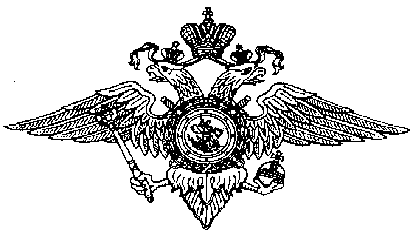 